Tender Title: Tender Title: RFT 15-2020Provision of Concreting Services - Footpaths, Shared Use Paths Etc. (In-Situ Construction)Request ID:
Request ID:
36416Tender Description:
 Tender Description:
 Concreting contractor to provide the Principal in-situ concreting requirements.  The services include but are not limited to footpath, shared use paths, driveways/crossovers, and concrete pads/footings throughout the City of Cockburn.Advert Approval:Advert Approval:Decision to Advertise:   Decision Date:	Closing Date and Time:Closing Date and Time:2:00pm (AWST)   Opening Date and Time:Opening Date and Time:2:00pm (AWST)    Tenderer’s Name:Tenderer’s Name:1AXIIS CONTRACTING PTY LTD t/a Axiis Contracting (Axiss Contracting)AXIIS CONTRACTING PTY LTD t/a Axiis Contracting (Axiss Contracting)2DOWSING GROUP PTY LTDDOWSING GROUP PTY LTD3FIRST CLASS CONCRETING PTY LTD t/a First Class Constructions (WA) (Projects)FIRST CLASS CONCRETING PTY LTD t/a First Class Constructions (WA) (Projects)4THE TRUSTEE FOR FOURIE FAMILY TRUST t/a Sable ContractorsTHE TRUSTEE FOR FOURIE FAMILY TRUST t/a Sable Contractors5678910AdvertisementMethod 1 : City of CockburnMethod 2 : NAMethod 3 : The West AustralianTender Awarded by: Copy of Statewide Notice: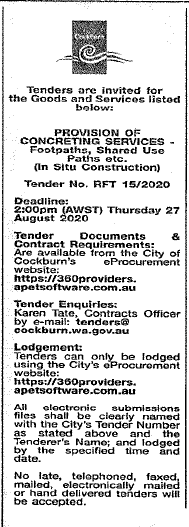 Copy of Statewide Notice:Date of Council Meeting:Copy of Statewide Notice:	0232Item No:             16.2Name of Successful Tenderer(s):Dowsing Group Pty Ltd Amount of Successful Tender(s): (ex GST)$2,398,769